Різання паперу. Створення аплікації з вирізаних форм «Смачні фрукти»Мета: удосконалювати навички копіювання простих форм за допомогою шаблону та створення з найпростіших вирізаних форм аплікації; закріплювати навички роботи з ножицями, клеєм; розвивати увагу, творчі здібності, охайність, уміння прислухатися до порад; виховувати працьовитість, бажання радіти за товаришів.Обладнання: ілюстрації із зображенням овочів та фруктів; картон, шаблони, кольоровий папір, ножиці, клей, пензлики, вологі серветки для рук.Хід урокуI. ОРГАНІЗАЦІЙНИЙ МОМЕНТII. ВИВЧЕННЯ НОВОГО МАТЕРІАЛУ	1. Оголошення теми та мети уроку— Сьогодні на уроці ми продовжимо роботу з папером. Будемо наносити зображення на папір за допомогою шаблонів, виготовимо аплікацію за допомогою шаблонів «Смачні фрукти» та дізнаємося, що треба їсти, щоб бути здоровими та міцними.	2. Вступна бесіда— Зараз осінь. На вулиці холодно, дощить, а нам треба ходити до школи, навчатися. Де ж набратися сил?— Що треба робити, щоб бути здоровими та міцними цілий рік? (Відповіді дітей.)— Щоб дізнатися, чи маєте ви рацію, розгадайте кросворд.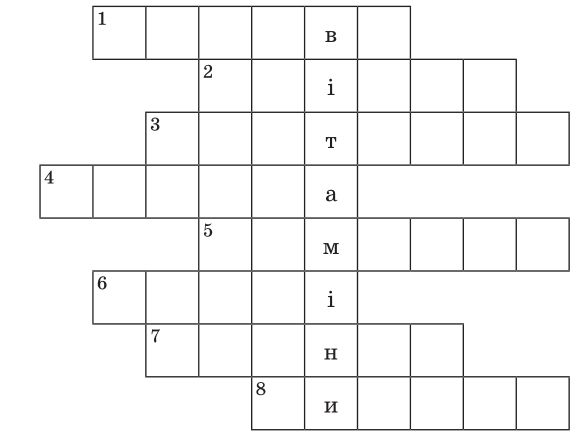 1) Помаранчева і гарна,У землі сиджу немарно:Соковита, солоденька,Вже я стала чималенька.Собою пригощу дитину.Хай корисну з’їсть... (морквину).2) В діжці ми їх засолили,А тоді всю зиму їли.Солоненькі та хрумкіУ пухирцях... (огірки).3) Некрасива, шишкувата,Як прийде на стіл вона,Скажуть весело хлоп’ята:— Ну й розсипчаста, смачна! (Картопля)4) Народжується з квітки,Його всі люблять дітки,Заліза в нім багато,Рум’яне і хрустке.А ну, скажіть, малята,То що ж воно таке? (Яблуко)5) Зелений чуб, червоний бік,Смачний із нього чавлять сік.Ґаздині варять з ним борщі,Росте в городі на кущі. (Помідор)6) Лампочка вгорі висіла,Стала смачна, пожовтіла.Діти лампочку зірвали,З апетитом скуштували. (Груша)7) Що то за голова,Що лиш зуби й борода? (Часник)8) Кажуть, щоб хвороб не знати,Треба всім мене вживати.Може, ви мене й з’їсте,Тільки сльози проллєте. (Цибуля)— Яке слово прочитали по вертикалі?— Так, це вітаміни. Вони потрібні і дітям, і дорослим. Тому їжте їх побільше!— А ви знаєте, чим фрукти відрізняються від овочів? (Відповіді дітей.)— Фрукти — це їстівні та соковиті плоди культурних і дикорослих рослин.Фрукти бувають зерняткові (яблуня, груша), кісточкові (абрикос, слива, вишня, персик), цитрусові (апельсин, лимон, мандарин, грейпфрут), тропічні (інжир, гранат, манго, ананас, банан, авокадо). Овочі — це їстівні частини трав’янистих рослин.	Фізкультхвилинка	3. Демонстрування та аналіз зразка1) Робота за підручником.— Розгорніть підручники на с. 20. Що таке шаблони та трафарети?— Це спеціальні пристрої, за допомогою яких можна виготовити деталі, однакові за формою і розміром.— Як обводять шаблони? А як — трафарети?— Шаблон — зразок, який допомагає розмічати деталі. Його обводять по зовнішньому краю. Трафарет — помічник при розмітці дрібних деталей. Його обводять по внутрішньому краю.— Як правильно вирізати деталі з паперу?— Правильно працюйте з ножицями: ріжте середньою частиною лез, по черзі розкриваючи і закриваючи ножиці. Щоб отримати деталь складної форми, спочатку грубо виріжте її по контуру, а потім — точно по лінії контуру.Контур — край предмета, зображений суцільною лінією.	Практична роботаДіти вправляються у вирізуванні круга, чотирикутників за допомогою шаблонів.2)  Інструктаж учителя.— Розгорніть підручники на с. 22 і роздивіться, які матеріали нам будуть потрібні для виготовлення аплікації.Прикладіть шаблон яблука, груші або будь-якого іншого фрукта зі зворотного боку кольорового паперу.Обведіть по контуру і виріжте.За шаблоном виріжте листочки.Наклейте посередині картону-основи яблуко. Зверху доклейте листочки.За бажанням, зробіть декілька фруктів.	4. Практична робота учнівУчні починають працювати. Учитель за потреби здійснює допомогу.	5. Виставка та оцінювання робіт— Яка робота сподобалася найбільше?— Чия робота найохайніша?— Хто припустився помилки?III. ПІДСУМОК УРОКУ— Над чим працювали сьогодні на уроці?— Чи легше працювати з шаблонами?— Чим корисні фрукти та овочі?